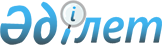 Об утверждении квалификационных требований для осуществления деятельности в сфере промышленности и перечня документов, подтверждающих соответствие имПриказ и.о. Министра по инвестициям и развитию Республики Казахстан от 23 января 2015 года № 45. Зарегистрирован в Министерстве юстиции Республики Казахстан 13 марта 2015 года № 10427.
      В соответствии с подпунктом 1-1) пункта 1 статьи 12 Закона Республики Казахстан от 16 мая 2014 года "О разрешениях и уведомлениях", ПРИКАЗЫВАЮ:
      1. Утвердить прилагаемые квалификационные требования для осуществления деятельности в сфере промышленности и перечень документов, подтверждающих соответствие им. 
      2. Комитету индустриального развития и промышленной безопасности Министерства по инвестициям и развитию Республики Казахстан (Ержанов А.К.) обеспечить: 
      1) в установленном законодательством порядке государственную регистрацию настоящего приказа в Министерстве юстиции Республики Казахстан; 
      2) в течение десяти календарных дней после государственной регистрации настоящего приказа его направление на официальное опубликование в периодических печатных изданиях и в информационно-правовой системе "Әділет"; 
      3) размещение настоящего приказа на интернет-ресурсе Министерства по инвестициям и развитию Республики Казахстан и на интранет-портале государственных органов; 
      4) в течение десяти рабочих дней после государственной регистрации настоящего приказа в Министерстве юстиции Республики Казахстан представление в Юридический департамент Министерства по инвестициям и развитию Республики Казахстан сведений об исполнении мероприятий, предусмотренных подпунктами 1), 2) и 3) пункта 2 настоящего приказа. 
      3. Контроль за исполнением настоящего приказа возложить на курирующего вице-министра по инвестициям и развитию Республики Казахстан Рау А.П. 
      4. Настоящий приказ вводится в действие по истечении двадцати одного календарного дня после дня его первого официального опубликования.
      "СОГЛАСОВАННО":
      Министр
      национальной экономики
      Республики Казахстан
      _____________ Е. Досаев
      31 января 2015 года Квалификационные требования
для осуществления деятельности в сфере промышленности
и перечень документов, подтверждающих соответствие им
      Сноска. Квалификационные требования в редакции приказа Министра по инвестициям и развитию РК от 12.07.2017 № 465 (вводится в действие по истечении двадцати одного календарного дня после дня его первого официального опубликования).                                Форма сведений
       к квалификационным требованиям для осуществления деятельности
         в сфере промышленности и перечню документов, подтверждающих
                               соответствие им
             1. Для деятельности по эксплуатации горных и химических производств: 
       1) сведения о производственной базе (здания, помещения) на праве собственности или 
иных законных основаниях, которая должна быть оснащена в соответствии с заявленными
подвидами деятельности включающих:
       кадастровый номер недвижимого имущества (местонахождение) _________________;
       номер договора и дату подписания договора, в случае если на ином законном
основании _______________________________;
       наименование организации, с которой заключен договор _________;
       2) для добычи твердых полезных ископаемых (за исключением 
общераспространенных полезных ископаемых); вскрытия и разработки месторождений
твердых полезных ископаемых открытым и подземным способами; ведения технологических
работ на месторождениях; ликвидационных работ по закрытию рудников и шахт: 
       информация о наличии инженерных сооружений, машин, механизмов, инструментов,
спецтранспорта, оборудования, измерительного оборудования и контролируемого
технологического процесса________________________________________________________
________________________________________________________________________________
_______________________________________________________________________________
       (указать имеющиеся инженерные сооружения, машины, механизмы, инструменты,
                         спецтранспорта и прочего оборудования);
       3) для производства взрывных работ для добычи полезных ископаемых:
       номер и дата выдачи лицензии на работу со взрывчатыми веществам
___________________________________;
       номер договора *_________________;
       дата подписания договора *_____________________;
       наименование специализированной организации, имеющей необходимые склады для
хранения взрывчатых веществ *_________________;
       информация о наличии бурового станка для бурения скважин
_______________________________________________________________;
       примечание: *сведения в абзацах 2), 3) и 4) настоящего подпункта не заполняются в
случае наличия у организации лицензии на работу со взрывчатыми веществами;
       4) для подземного и капитального ремонта скважин; демонтажа оборудования и
агрегатов; установки подъемника скважин; для испытания после ремонта скважин; для
промывки, цементации, опробования и освоения скважин: 
       информация о наличии соответствующего технологического оборудования
__________________________________________________ 
             (указать имеющееся оборудование);
       5) для эксплуатации химических производств:
       информация о наличии механизмов, технологических линий, установок подготовки,
переработки сырья, специально оборудованных складов, помещений и емкостей для
хранения сырья, готовой продукции, взрывопожароопасных, ядовитых сильнодействующих
веществ, на праве собственности или иных законных основаниях
__________________________________________________________________
 (указать имеющиеся механизмы, установки и прочее оборудование);
       номер и дата выдачи аттестата аккредитованной лаборатории по контролю
соответствия продукции стандартам, нормам и техническим условиям
_______________________________________________________;
       номер договора с аккредитованной лабораторией *________________;
       дата подписания договора с аккредитованной лабораторией *________.
       Примечание: *сведения в абзацах 3) и 4) настоящего подпункта заполняются при
отсутствии собственной лаборатории.
					© 2012. РГП на ПХВ «Институт законодательства и правовой информации Республики Казахстан» Министерства юстиции Республики Казахстан
				
Исполняющий обязанности
Министра по инвестициям
и развитию
Республики Казахстан
Ж. КасымбекУтверждены
приказом исполняющего
обязанности Министра по
инвестициям и развитию
Республики Казахстан
от 23 января 2015 года № 45
№

п/п
Квалификационные требования включают наличие:
Документы подтверждающие соответствие квалификационным требованиям
Примечание
1
2
3
4
К деятельности по эксплуатации горных и химических производств
К деятельности по эксплуатации горных и химических производств
К деятельности по эксплуатации горных и химических производств
К деятельности по эксплуатации горных и химических производств
1
технологического регламента выполнения лицензируемых видов и подвидов деятельности (работ)
технологический регламент, описывающий технологию выполнения лицензируемого вида и подвидов деятельности (работ), заверенный печатью и подписью первого руководителя заявителя или лица, его замещающего, - для юридических лиц, подписью заявителя - для физических лиц

 
2
производственной базы (здания, помещения) на праве собственности или иных законных основаниях, которая должна быть оснащена в соответствии с заявленными подвидами деятельности включающих: кадастровый номер недвижимого имущества (местонахождение); номер договора и дату подписания договора, в случае если на ином законном основании; наименование организации, с которой заключен договор;
форма сведений согласно приложению к настоящим квалификационным требованиям для осуществления деятельности в сфере промышленности и перечня документов, подтверждающих соответствие им 
Получение с информационной системы "Государственная база данных "Регистр недвижимости". В случае иных законных основании предоставляется в виде копии потверждающих документов
2
для добычи твердых полезных ископаемых (за исключением общераспространенных полезных ископаемых);вскрытия и разработки месторождений твердых полезных ископаемых открытым и подземным способами; ведения технологических работ на месторождениях; ликвидационных работ по закрытию рудников и шахт - инженерных сооружений, машин, механизмов, инструментов, спецтранспорта, оборудования, измерительного оборудования и контролируемого технологического процесса
форма сведений согласно приложению к настоящим квалификационным требованиям для осуществления деятельности в сфере промышленности и перечня документов, подтверждающих соответствие им
2
для производства взрывных работ для добычи полезных ископаемых: 1) лицензии либо договора со специализированной организацией, имеющей необходимые склады для хранения взрывчатых веществ; 

2) бурового станка для бурения скважин
форма сведений согласно приложению к настоящим квалификационным требованиям для осуществления деятельности в сфере промышленности и перечня документов, подтверждающих соответствие им
2
для подземного и капитального ремонта скважин, демонтажа оборудования и агрегатов, установки подъемника скважин;

для испытания после ремонта скважин;

для промывки, цементации, опробования и освоения скважин - соответствующего технологического оборудования
форма сведений согласно приложению к настоящим квалификационным требованиям для осуществления деятельности в сфере промышленности и перечня документов, подтверждающих соответствие им
2
для эксплуатации химических производств:

1) механизмов, технологических линий, установок подготовки, переработки сырья, специально оборудованных складов, помещений и емкостей для хранения сырья, готовой продукции, взрывопожароопасных, ядовитых сильнодействующих веществ, на праве собственности или иных законных основаниях;

2) аккредитованной лаборатории по контролю соответствия продукции стандартам, нормам и техническим условиям 
форма сведений согласно приложению к настоящим квалификационным требованиям для осуществления деятельности в сфере промышленности и перечня документов, подтверждающих соответствие им
3
ответственных лиц или служб, обеспечивающих: 1) эксплуатацию и техническое обслуживание машин, механизмов, транспортных средств, приборов, оборудования; 
2) контроль безопасности труда; 3) метрологический контроль; 4) маркшейдерские работы (не распространяется на подвид деятельности "эксплуатация химических производств");

5) соблюдение технологического процесса и выпуск продукции заданного качества (не распространяется на подвиды деятельности горного производства); 

6) охрану окружающей среды 
копии приказов о создании данных служб и (или) назначении ответственных лиц
4
квалификационного состава технических руководителей и специалистов, отвечающих соответствующему образовательному уровню (для технических руководителей - высшее техническое образование, для специалистов - минимум среднее специальное образование в соответствующей сфере), и наличия опыта практической работы по лицензируемому подвиду деятельности в соответствующей отрасли для технических руководителей - не менее 3 лет
заверенные печатью и подписью первого руководителя заявителя или замещающего его лица - для юридических лиц, подписью заявителя - для физических лиц, штатное расписание и сводная таблица, включающая следующую информацию: фамилия, имя, отчество, специальность по образованию, должность, стаж работы в соответствующей областиПриложение
 к квалификационным требованиям
 для осуществления деятельности 
в сфере промышленности и перечню
документов, подтверждающих
соответствие им